 				Szczecin, dnia 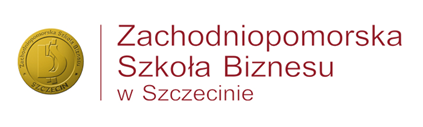 Wydział Ekonomii i Informatyki						Pan/i Uprzejmie proszę o ocenę załączonej pracy magisterskiej studenta:  Imię i nazwisko: Tytuł pracy: Egzamin dyplomowy przewiduje się w dniu Promotor: RECENZJA PRACY MAGISTERSKIEJI. OCENA KONCEPCJI PRACY  (każdy element oceniamy w skali od 0 do 5 pkt)II. OCENA ŹRÓDEŁ INFORMACJI  (każdy element oceniamy w skali od 0 do 5 pkt)III. MERYTORYCZNA OCENA PRACY  (każdy element oceniamy skali od 0 do 5 pkt)IV. OCENA REDAKCJI PRACY (każdy element oceniamy w skali od 0 do 5 pkt)V. UZASADNIENIE I INNE UWAGI OCENIAJĄCE PRACĘ   (pole obowiązkowe)VI. OCENA KOŃCOWA    (bdb, db pl, db, dst pl, dst, nd )Ocena w pkt.1.Sformułowanie celu/-ów  pracy2.Układ i struktura pracy3.Sformułowanie problemu i hipotez badawczych4.Trafność doboru metod i narzędzi badawczych5.Nowatorstwo i oryginalność ujęcia problemu                                                         Łącznie max. 25 pkt.Ocena w pkt.1.Dobór literatury (odpowiednia ilość, adekwatność do podjętego tematu)2.Zakres wykorzystania wtórnych danych empirycznych oraz krytyczna postawa wobec nich3Zakres wykorzystania pierwotnych danych empirycznych oraz krytyczna postawa wobec nich4.Przebieg/organizacja procesu badań własnych 5.Warsztat analityczny i umiejętności metodyczne                                                          Łącznie max. 25 pkt.Ocena w pkt.1.Poprawność rzeczowa (trafność rozumowania, poziom wiedzy, umiejętność opracowywania i przedstawiania osiągnięć naukowych, dążenie do poznania prawdy, dokładność i pewność ustaleń, unikanie tendencyjności)2.Poprawność metodologiczna  (dążenie do poznania istoty jakiegoś zjawiska, poprawność naukowa i terminologiczna, poprawne wykorzystanie przyjętych metod i narzędzi badawczych)3.Zgodność treści pracy z tematem pracy4.Weryfikacja hipotez badawczych i umiejętność formułowania wniosków i uzasadnienia twierdzeń5.Umiejętność prezentacji i interpretacji wyników badań6.Walory praktyczne, możliwość implementacji7.Poziom studiów literaturowych i stopień ich wykorzystania w procesie wnioskowania.                                                         Łącznie max. 35 pkt.Ocena w pkt.1.Poprawność językowa i technika pisania (analiza stylu wypowiedzi, zrozumiałość, ścisłość, dokładność, przejrzystość, poprawność argumentowania)2.Redakcja przypisów i odsyłaczy, spisy treści3.Poprawność edycji, składu tekstu i graficznej prezentacji danych itp.                                                 Łącznie max. 15 pkt.     Suma punktów I - IV:         Legenda:91-100bdb81-90db pl71-80db 61-70dst pl51-60dst0-50ndSzczecin, Podpis Promotora/Recenzenta………………………………….…………….